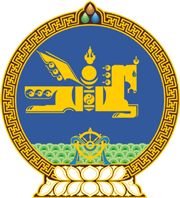 МОНГОЛ УЛСЫН ХУУЛЬ2019 оны 12 сарын 06 өдөр                                                                  Төрийн ордон, Улаанбаатар хот     САНХҮҮЖИЛТИЙН ЕРӨНХИЙХЭЛЭЛЦЭЭР СОЁРХОН БАТЛАХ ТУХАЙ1 дүгээр зүйл.Монгол Улсын Засгийн газар, Азийн хөгжлийн банк хамтран хэрэгжүүлэх “Эмзэг бүлгийн иргэдийн эрүүл мэндийн тусламж үйлчилгээний хүртээмжийг сайжруулах хөрөнгө оруулалтын хөтөлбөр”-ийн Санхүүжилтийн ерөнхий хэлэлцээрийг Монгол Улсын Засгийн газрын өргөн мэдүүлснээр соёрхон баталсугай. 		МОНГОЛ УЛСЫН 		ИХ ХУРЛЫН ДАРГА				Г.ЗАНДАНШАТАР